PROCEDURE – COMMENT ENVOYER LES DOCUMENTS ET SAISIR LES RESULTATS ?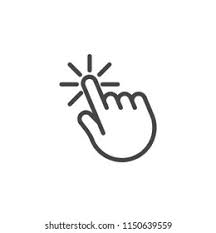 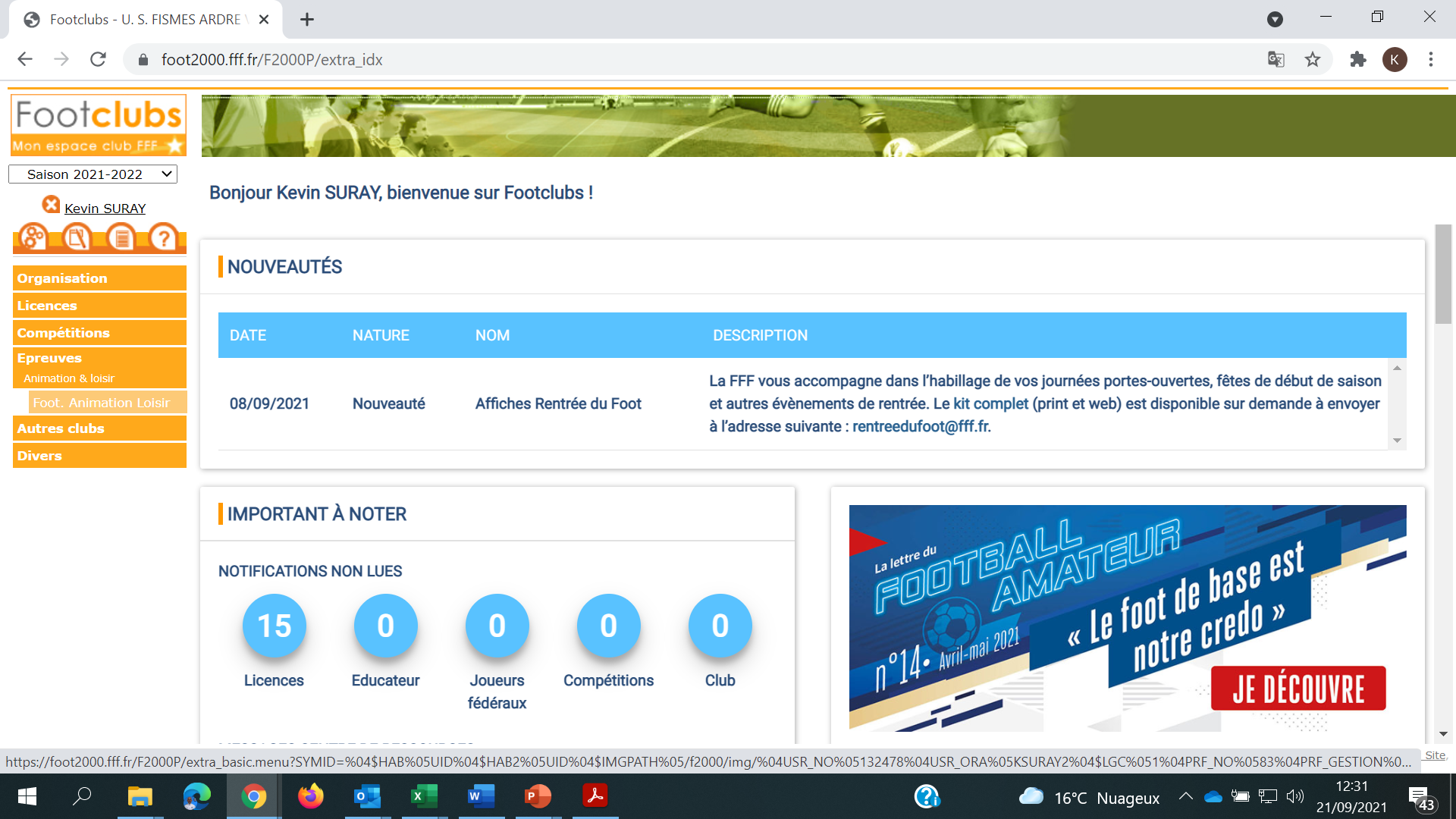 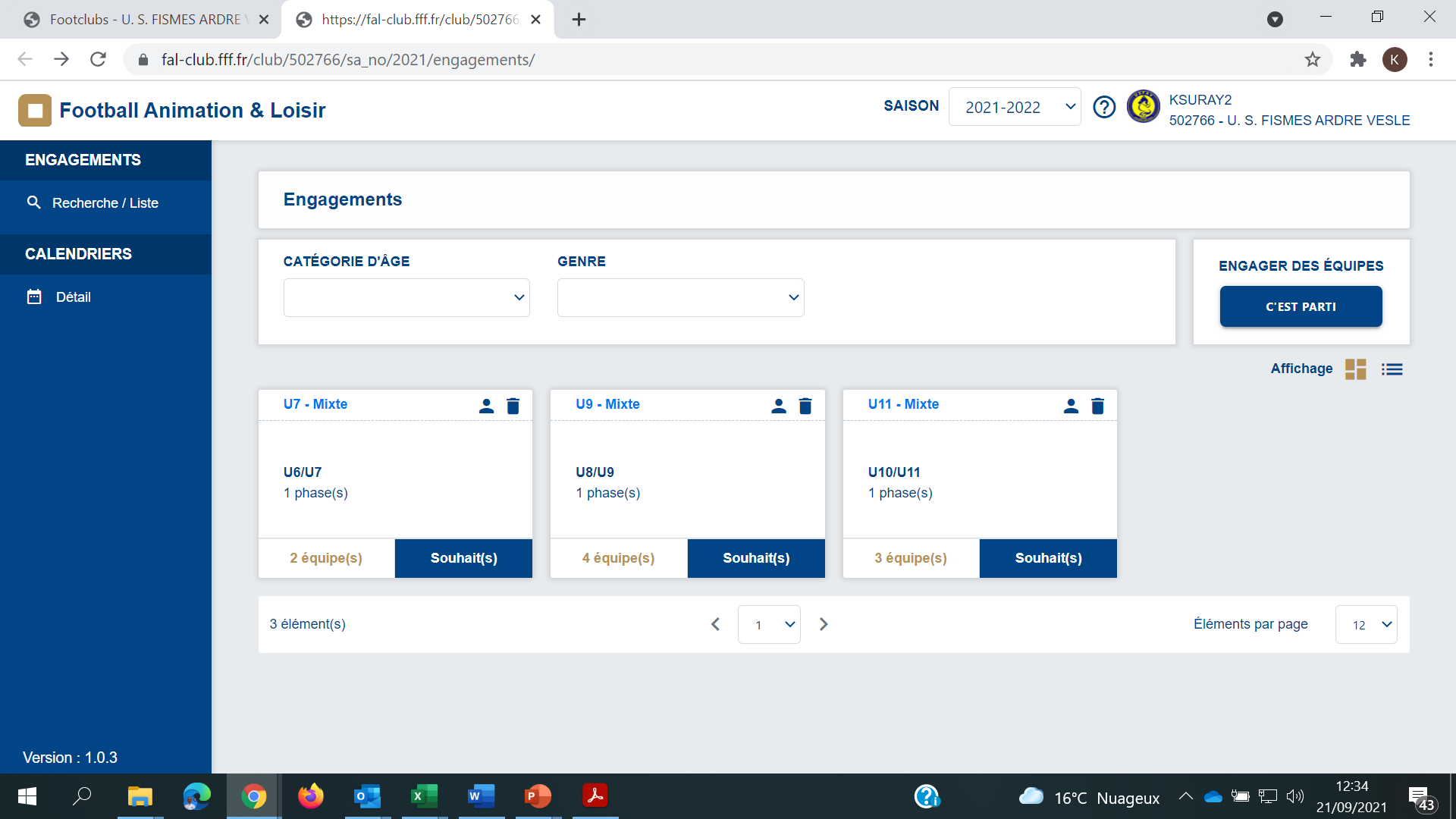 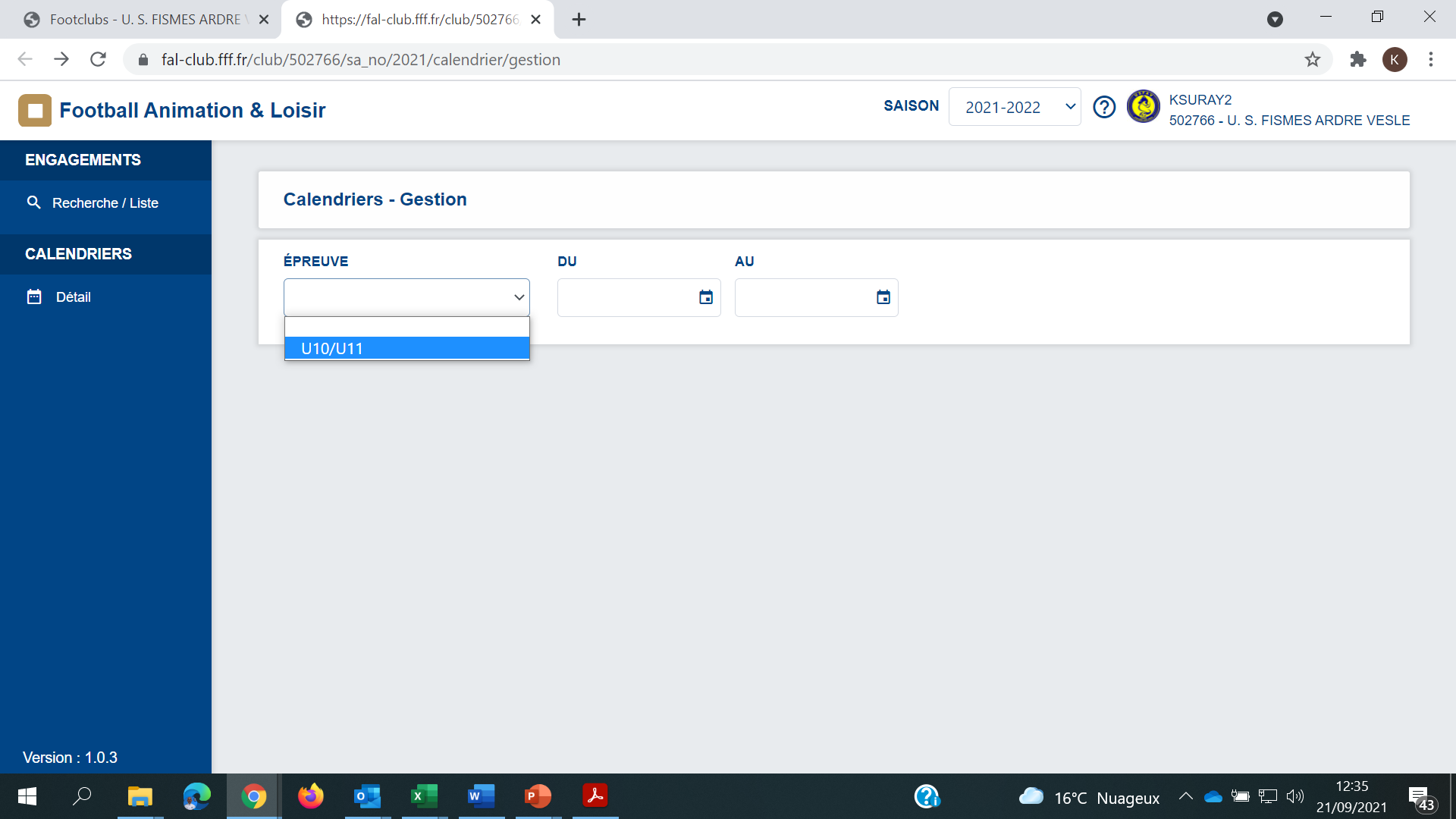 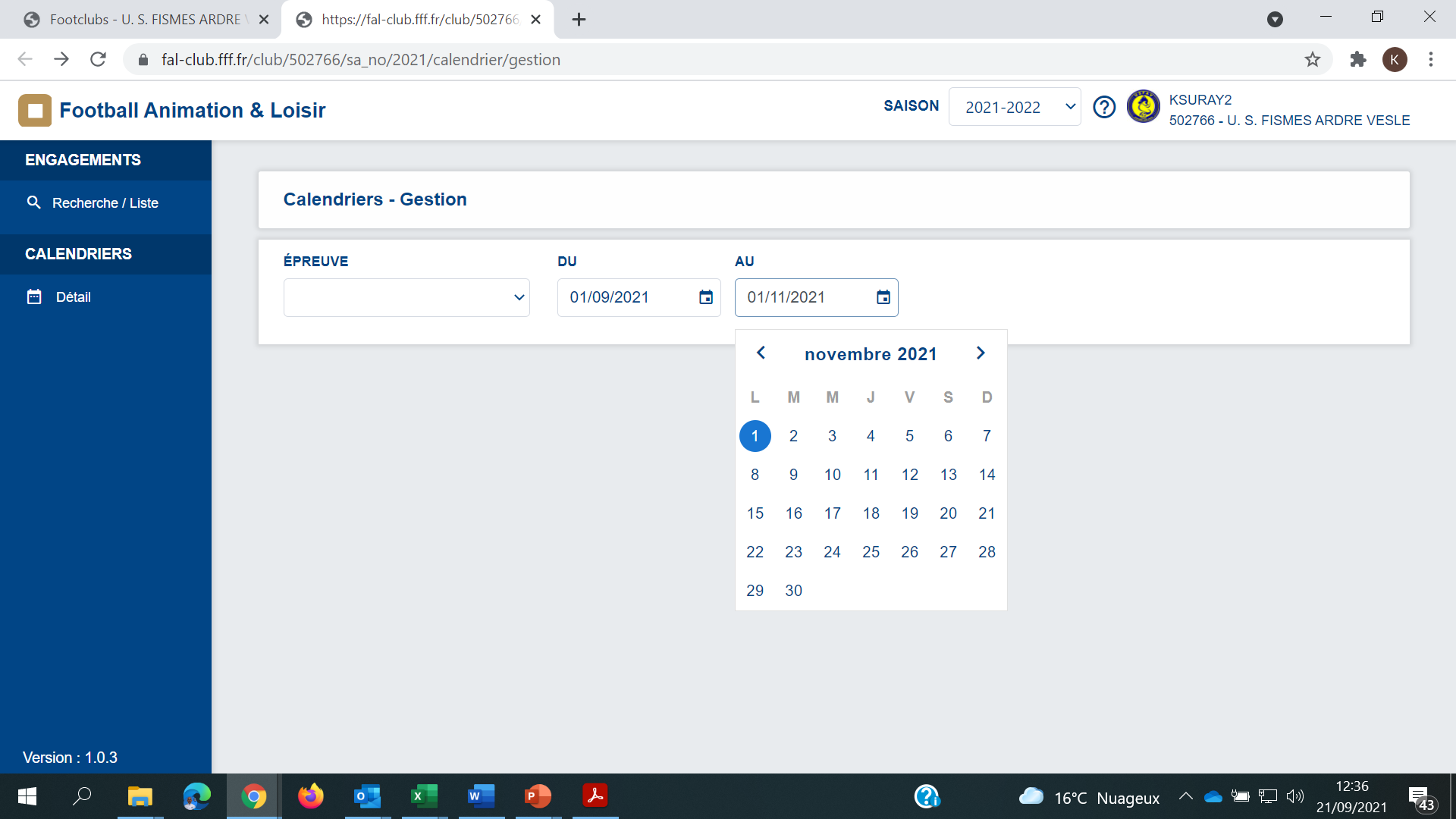 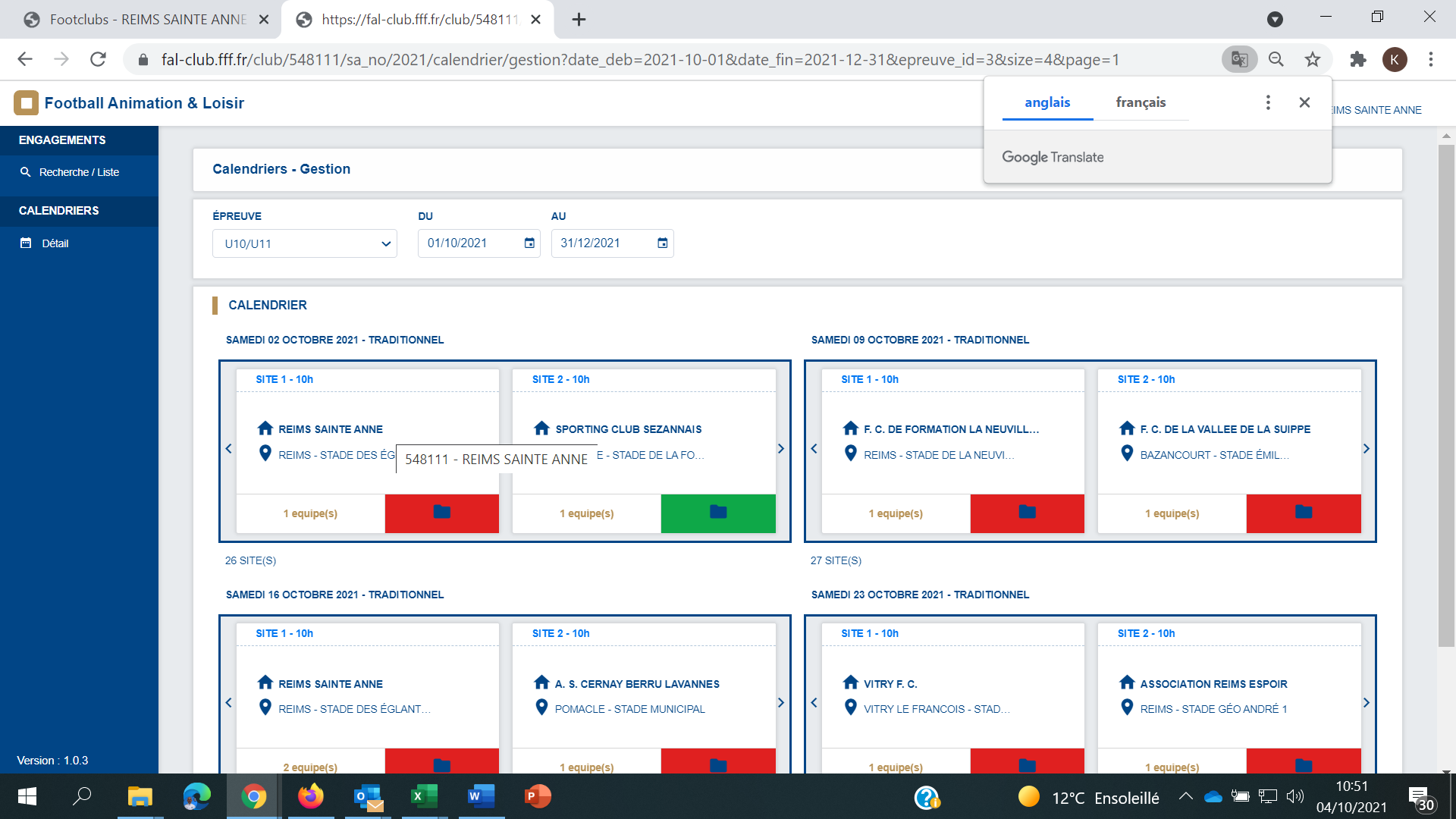 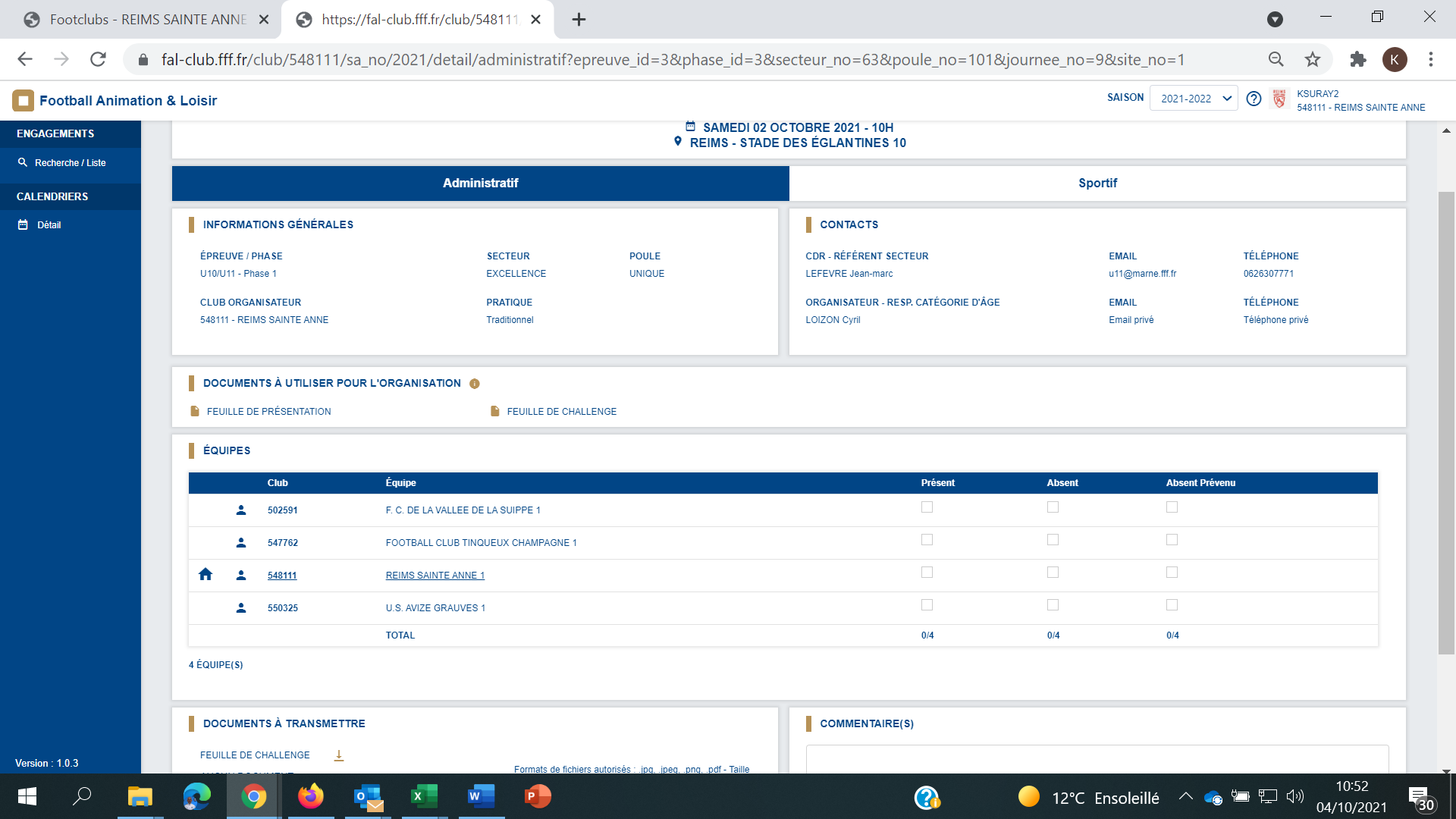 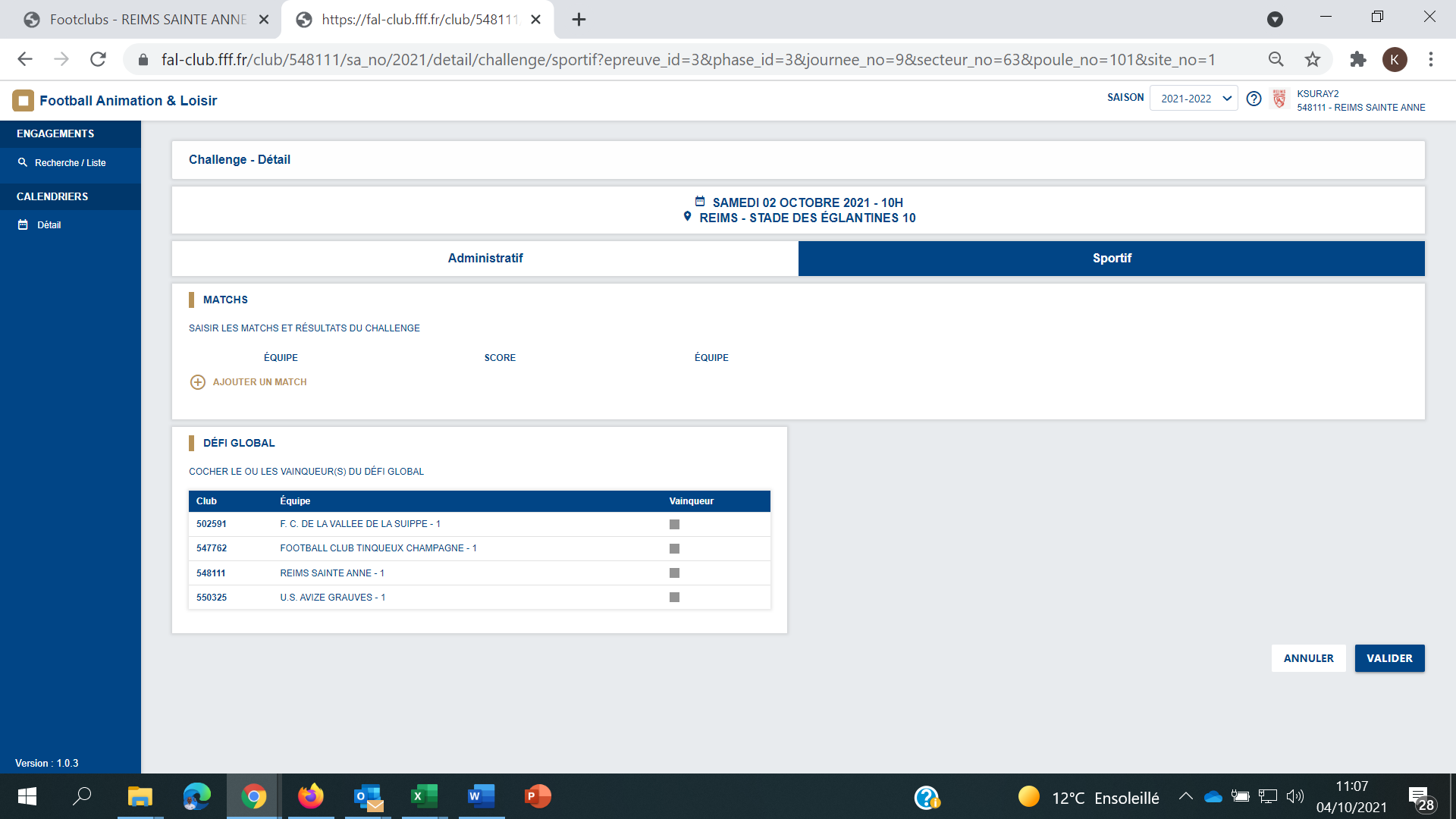 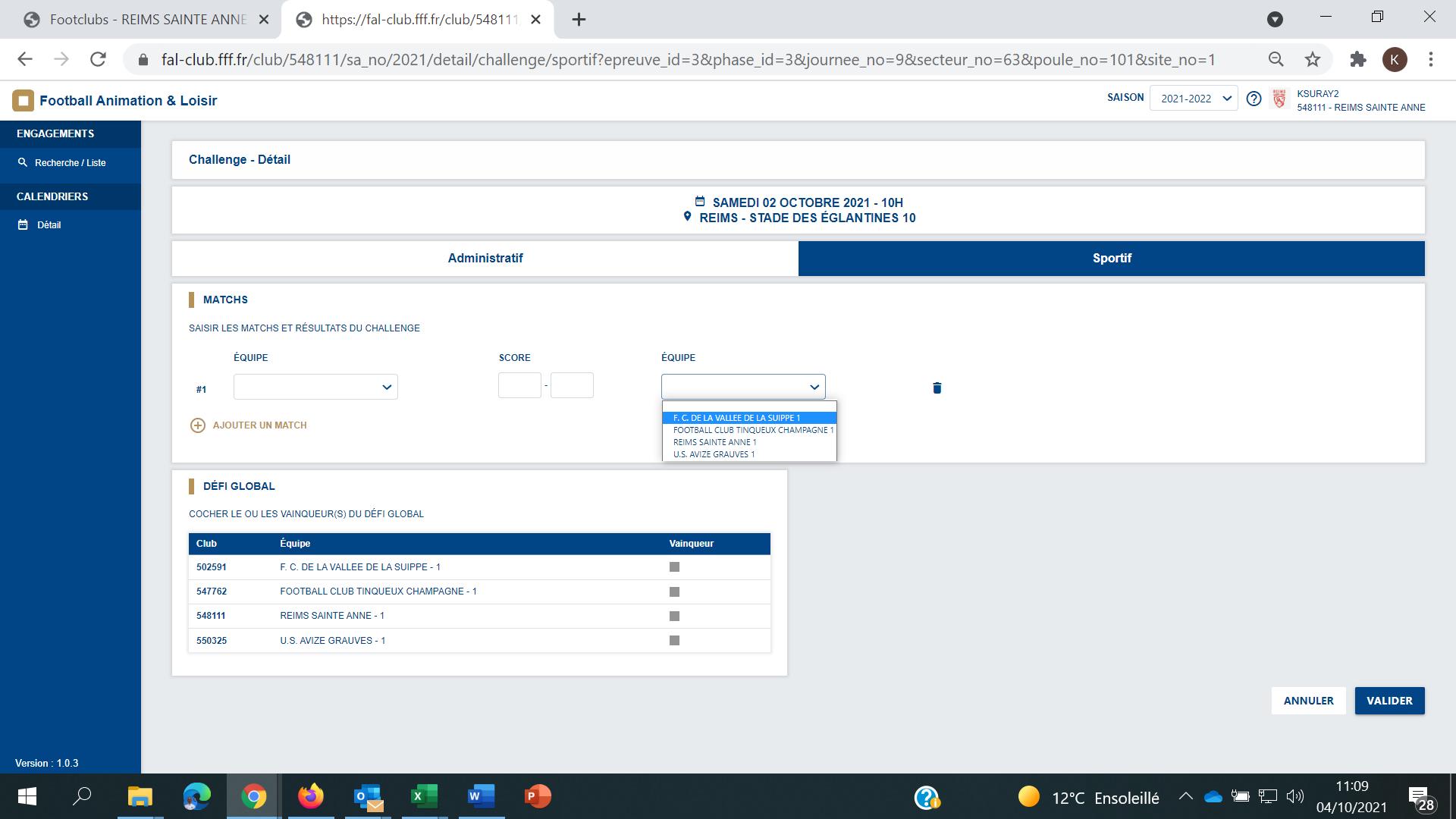 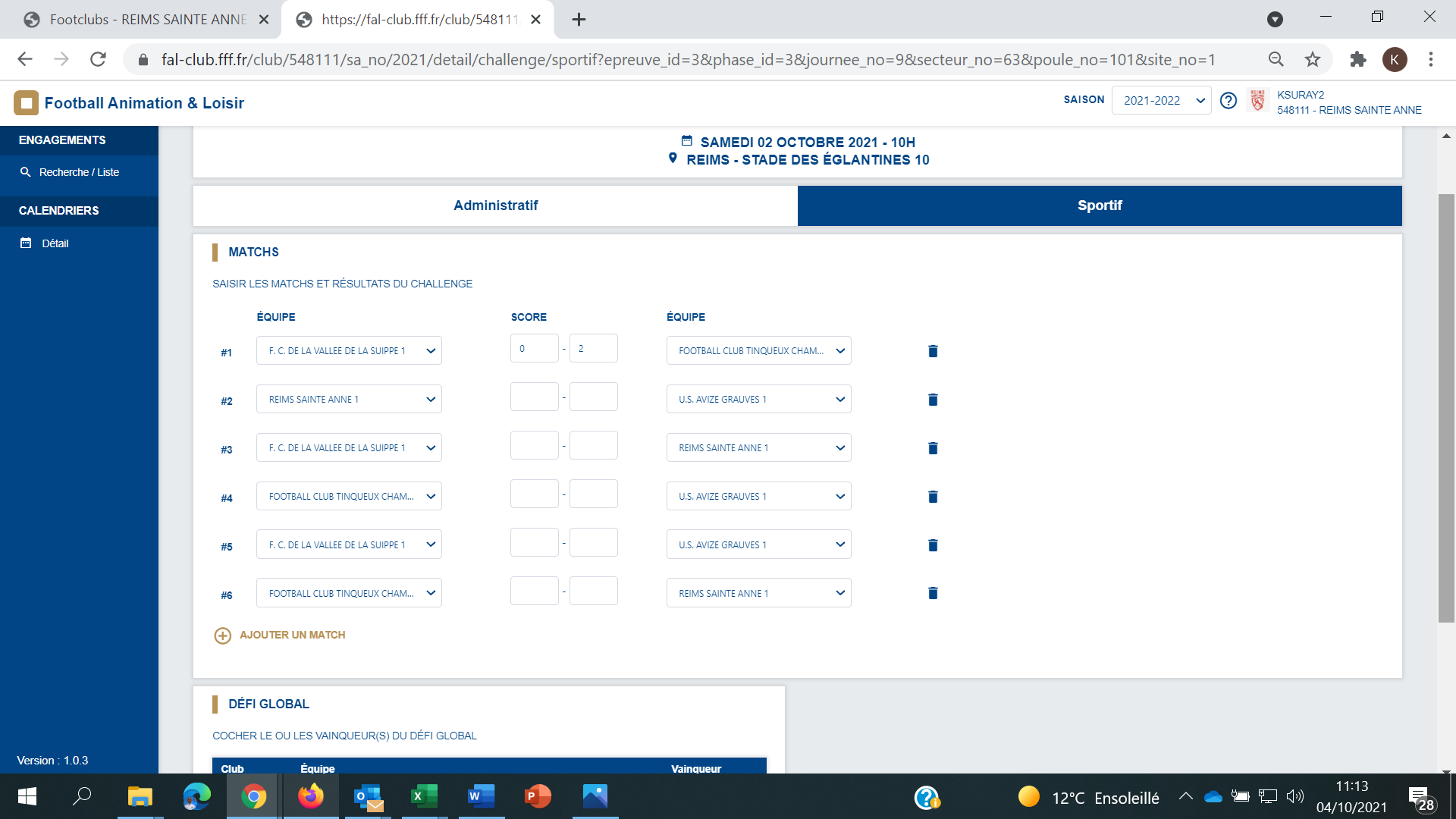 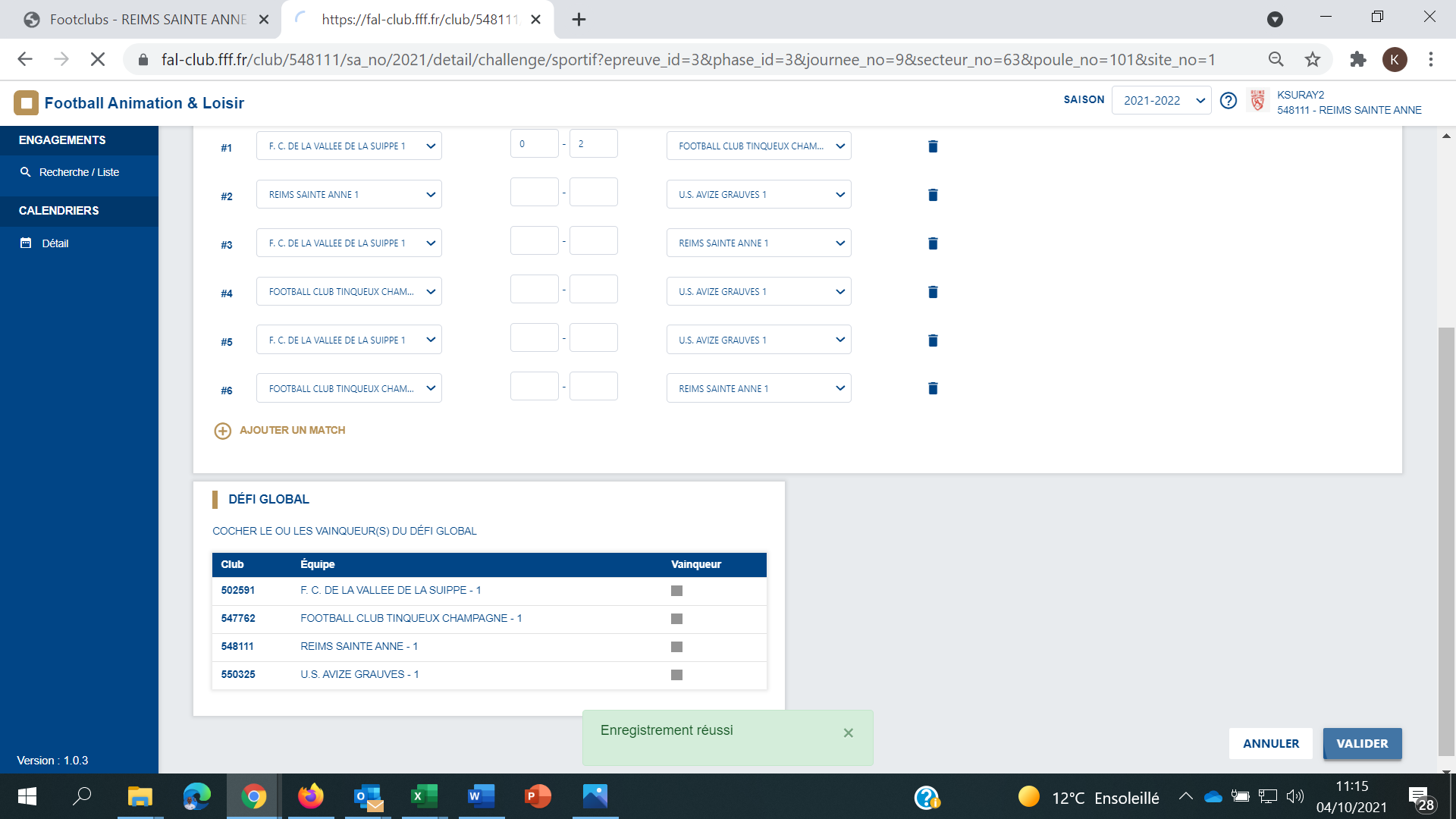 